ANALIZA STANU GOSPODARKIODPADAMI KOMUNALNYMI NA TERENIE GMINY KRUSZWICA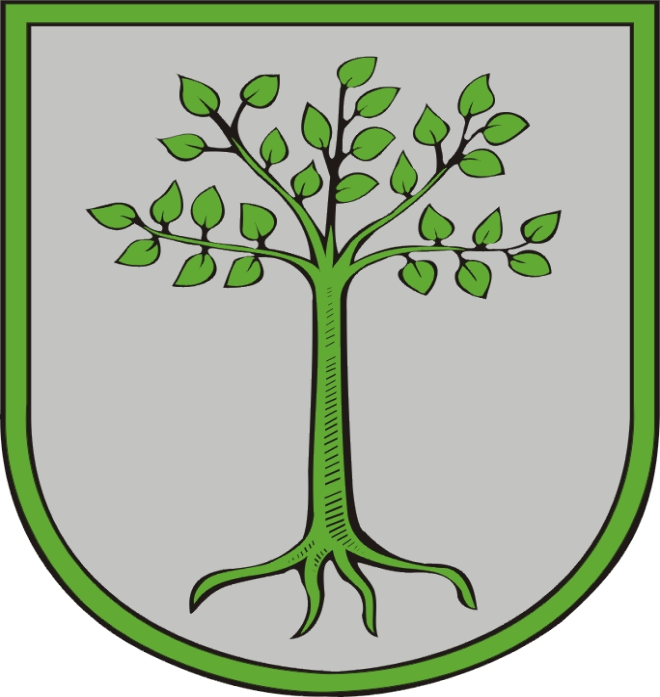 Kruszwica, kwiecień 2021 r.Spis treści1. Cel i założenia analizy........................................................................................................... 32. Regulacje prawne z zakresu gospodarki odpadami............................................................... 43. System gospodarowania odpadami komunalnymi na terenie Gminy Kruszwica................. 64. Możliwości przetwarzania zmieszanych odpadów komunalnych, odpadów zielonych oraz pozostałości z sortowania i pozostałości z mechaniczno – biologicznego przetwarzania odpadów komunalnych przeznaczonych do składowania ...................................................... 12 5. Potrzeby inwestycyjne związane z gospodarowaniem odpadami komunalnymi................ 156. Koszty poniesione w związku z odbieraniem, odzyskiem, recyklingiem                                  i unieszkodliwianiem odpadów komunalnych ........................................................................ 157. Liczba mieszkańców Gminy Kruszwica ............................................................................. 168. Liczba właścicieli nieruchomości, którzy nie zawarli umowy, o której mowa w art. 6 ust. 1, w imieniu których gmina powinna podjąć działania, o których mowa                                        w art. 6 ust. 6-12 …................................................................................................................. 199. Ilości odpadów komunalnych wytwarzanych na terenie Gminy Kruszwica ...................... 2010. Poziomy osiągnięte przez Gminę Kruszwica  …………………………………………... 231. CEL I ZAŁOŻENIE ANALIZYZgodnie z art. 3 ust. 2 pkt 10 ustawy z dnia 13 września 1996 r. o utrzymaniu czystości             i porządku w gminach (Dz. U. z 2020 r. poz. 1439, 2320, 2361.) gminy zobowiązane              są do wykonywania corocznej analizy stanu gospodarki odpadami komunalnymi,                    w celu weryfikacji możliwości technicznych i organizacyjnych gminy w zakresie gospodarowania odpadami komunalnymi. Analiza ta ma na celu zweryfikowanie możliwości przetwarzania zmieszanych odpadów komunalnych, odpadów zielonych oraz pozostałości       z sortowania i pozostałości z mechaniczno – biologicznego przetwarzania odpadów komunalnych przeznaczonych do składowania, a także potrzeb inwestycyjnych związanych    z gospodarowaniem odpadami komunalnymi, kosztów poniesionych w związku                      z odbieraniem, odzyskiem, recyklingiem i unieszkodliwianiem odpadów komunalnych.                        Ma ona również dostarczyć informacji dotyczących liczby mieszkańców, liczby właścicieli nieruchomości, którzy nie wykonują obowiązków wynikających z ustawy, ilości odpadów komunalnych wytwarzanych na terenie gminy, a także ilości zmieszanych odpadów komunalnych, odpadów zielonych odbieranych z terenów gminy oraz powstających                  z przetwarzania odpadów komunalnych pozostałości z sortowania i pozostałości                      z mechaniczno – biologicznego przetwarzania odpadów komunalnych przeznaczonych           do składowania. Poniższa analiza ma również przedstawić stopień osiągnięcia poziomów: ograniczenia masy odpadów komunalnych ulegających biodegradacji przekazywanych         do składowania w stosunku do masy tych odpadów wytworzonych w 1995 r., recyklingu        i przygotowania do ponownego użycia następujących frakcji odpadów komunalnych:   papieru, metali, tworzyw sztucznych i szkła odebranych z obszaru gminy, oraz recyklingu, przygotowania do ponownego użycia i odzysku innymi metodami innych niż niebezpieczne odpadów budowlanych i rozbiórkowych z odebranych z obszaru gminy odpadów komunalnych.  Poniższa analiza obejmuje okres funkcjonowania systemu gospodarowania odpadami komunalnymi na terenie Gminy Kruszwica od 1 stycznia 2020 r. do 31 grudnia 2020 r.              2. REGULACJE PRAWNE Z ZAKRESU GOSPODARKI ODPADAMIDo opracowania niniejszej analizy wykorzystano:Ustawy:1. Ustawa z dnia 14 grudnia 2012 r. o odpadach (Dz. U. z 2020 r. poz. 797, 875, 2361.), 2. Ustawa z dnia 13 września 1996 r. o utrzymaniu czystości i porządku w gminach(Dz. U. z 2020 r. poz. 1439, 2320, 2361.).Rozporządzenia:1. Rozporządzenie Ministra Klimatu z dnia 2 stycznia 2020 r. w sprawie katalogu odpadów (Dz. U. 2020 poz. 10),2. Rozporządzenie Ministra Środowiska z dnia 15 grudnia 2017 r. w sprawie poziomówograniczenia składowania masy odpadów komunalnych ulegających biodegradacji             (Dz. U. 2017 poz. 2412),3. Rozporządzenie Ministra Środowiska z dnia 14 grudnia 2016 r. w sprawie poziomów recyklingu, przygotowania do ponownego użycia i odzysku innymi metodami niektórych frakcji odpadów komunalnych (Dz. U. 2016 poz. 2167).4. Rozporządzenie Ministra Środowiska z dnia 29 grudnia 2016 r. w sprawie szczegółowego sposobu selektywnego zbierania wybranych frakcji odpadów (Dz. U. 2019 poz. 2028).Uchwały:1. Uchwała Nr XIII/155/2019 Rady Miejskiej w Kruszwicy z dnia 28 listopada 2019 r.                w sprawie regulaminu utrzymania czystości i porządku na terenie Gminy Kruszwica.2. Uchwała Nr XIX/221/2020 Rady Miejskiej w Kruszwicy z dnia 28 maja 2020 r. zmieniająca regulamin utrzymania czystości i porządku na terenie Gminy Kruszwica.3. Uchwała Nr XIII/156/2019 Rady Miejskiej w Kruszwicy z dnia 28 listopada 2019 r.            w sprawie określenia szczegółowego sposobu i zakresu świadczenia usług w zakresie odbierania odpadów komunalnych od właścicieli nieruchomości.4. Uchwała Nr XIX/222/2020 Rady Miejskiej w Kruszwicy z dnia 28 maja 2020 r. zmieniająca uchwałę w sprawie określenia szczegółowego sposobu i zakresu świadczenia usług w zakresie odbierania odpadów komunalnych od właścicieli nieruchomości.5. Uchwała Nr XIV/167/2019 Rady Miejskiej w Kruszwicy z dnia 12 grudnia 2019 r.              w sprawie wyboru metody ustalenia opłaty za gospodarowanie odpadami komunalnymi, ustalenia stawki opłaty oraz zwolnienia w części z opłaty za gospodarowanie odpadami komunalnymi.6. Uchwała Nr XIII/159/2019 Rady Miejskiej w Kruszwicy z dnia 28 listopada 2019 r.           w sprawie ustalenia ryczałtowej stawki opłaty za gospodarowanie odpadami komunalnymi    za rok od nieruchomości, na której znajduje się domek letniskowy.7. Uchwała NR XIII/154/2015 Rady Miejskiej w Kruszwicy z dnia 26 listopada 2015 r. w sprawie odbierania odpadów komunalnych od właścicieli nieruchomości niezamieszkałych, na których znajdują się domki letniskowe.10. Uchwała Nr XXXII/545/17 Sejmiku Województwa Kujawsko-Pomorskiego z dnia 29 maja 2017 r. w sprawie przyjęcia „Planu gospodarki odpadami województwa kujawsko-pomorskiego na lata 2016-2022 z perspektywą na lata 2023-2028”. 3. SYSTEM GOSPODAROWANIA ODPADAMI KOMUNALNYMI NA TERENIE GMINY KRUSZWICAGospodarowanie odpadami komunalnymi na terenie Gminy Kruszwica, w okresie od 1 stycznia 2020 r. było kontynuacją systemu obowiązującego w roku poprzednim. Tak jak dotychczas, systemem opłat za odbiór i zagospodarowanie odpadów komunalnych zostały objęte nieruchomości zamieszkałe przez mieszkańców oraz domki letniskowe. Pozostałe nieruchomości niezamieszkałe, w tym miejsca prowadzenia działalności gospodarczej oraz budynki użyteczności publicznej, były zobowiązane do posiadania umowy na odbiór odpadów z firmą wpisaną do rejestru działalności regulowanej, prowadzonego przez Burmistrza Gminy Kruszwica.W 2020 roku na terenie Gminy Kruszwica odbiór odpadów komunalnych                               od właścicieli nieruchomości, na których zamieszkują mieszkańcy prowadziła firma                – Przedsiębiorstwo Komunalne w Kruszwicy Sp. z o.o. z siedzibą w Kruszwicy,                         ul. Goplańska 2 88 – 150 Kruszwica wpisane do rejestru działalności regulowanej                  w zakresie odbierania odpadów komunalnych od właścicieli nieruchomości prowadzonego przez Burmistrza Kruszwicy pod nr 6/2012, wyłoniona w drodze przetargu nieograniczonego w ramach umowy z dnia 18 grudnia 2019 r. i obowiązującej od 1 stycznia 2020 r. do 31 grudnia 2021 r.   Na podstawie powyższej umowy odpady komunalne z terenu Gminy Kruszwica odbierane     były w postaci zmieszanej i selektywnej.Odpady komunalne od właścicieli nieruchomości, na których nie zamieszkują mieszkańcy odbierane były przez:1.  Przedsiębiorstwo Komunalne w Kruszwicy Sp. z o.o. z siedzibą w Kruszwicy,                         ul. Goplańska 2 88 – 150 Kruszwica,2. Przedsiębiorstwo Komunalne Sanikont Radosław Kostuch, Sikorowo 25a, 88 – 101 Inowrocław.  Zgodnie z Regulaminem utrzymania czystości i porządku w Gminie Kruszwica, właściciele nieruchomości prowadzili selektywną zbiórkę odpadów komunalnych obejmującą następujące frakcje odpadów:1) papier;2) metale;3) tworzywa sztuczne;4) szkło;5) odpady opakowaniowe wielomateriałowe;6) bioodpady;7) odpady niebezpieczne;8) przeterminowane leki;9) chemikalia;10) odpady niekwalifikujące się do odpadów medycznych powstałych w gospodarstwie domowym w wyniku przyjmowania produktów leczniczych w formie iniekcji i prowadzenia monitoringu poziomu substancji we krwi, w szczególności igieł i strzykawek;11) zużyte baterie i akumulatory;12) zużyty sprzęt elektryczny i elektroniczny;13) meble i inne odpady wielkogabarytowe;14) zużyte opony;15) odpady budowlane i rozbiórkowe;16) tekstylia i odzież.Właściciele nieruchomości zobowiązani byli do wyposażenia nieruchomość w zamykane,       o odpowiedniej wytrzymałości mechanicznej, odpowiadające obowiązującym normom pojemniki lub kontenery do zbierania niesegregowanych (zmieszanych) odpadów komunalnych, o pojemnościach zapewniających zbieranie wszystkich odpadów z terenu nieruchomości przez okres między kolejnymi odbiorami o pojemności:1) pojemniki – od 110 l do 1100 l,2) kontenery – od 4000 l do 7000 l.Odpady zbierane selektywnie, zbierane są w pojemniki, w kontenery a także w worki              o odpowiedniej wytrzymałości mechanicznej, odpowiadające obowiązującym normom           w kolorach z napisem:1) papier – kolor niebieski, napis „ Papier”;2) metale i tworzywa sztuczne – kolor żółty, napis „ Metale i tworzywa sztuczne”;3) szkło – kolor zielony, napis „Szkło”;4) odpady ulegające biodegradacji – kolor brązowy, napis „Bio”o minimalnej pojemności 110 l.Właściciele nieruchomości są zobowiązani ustawić pojemniki do gromadzenia odpadów komunalnych na terenie nieruchomości w miejscu łatwo dostępnym dla mieszkańców          jak i pojazdów specjalistycznych przedsiębiorcy odbierającego odpady.           Częstotliwość i sposób pozbywania się odpadów komunalnych z terenu nieruchomości następuje z zachowaniem właściwego stanu sanitarno-porządkowego nieruchomości oraz terenów przeznaczonych do użytku publicznego jednak nie rzadziej niż co 30 dni                    w przypadku odpadów zmieszanych.Częstotliwość odbioru odpadów z nieruchomości zamieszkałych.Odbiór odpadów komunalnych następuje z częstotliwością:1. Z terenu miasta Kruszwicy oraz z miejscowości Łagiewniki i Grodztwo:1) od właścicieli nieruchomości, na których zamieszkują mieszkańcy w budynkach jednorodzinnych i wielolokalowych do 11 lokali mieszkalnych włącznie:a) niesegregowanych (zmieszanych) – raz na 14 dni,b) selektywnie zbieranych:- papier, szkło – raz na 60 dni,- metale i tworzywa sztuczne – raz na 30 dni,- bioodpady – raz na 14 dni, z zastrzeżeniem pkt 2;2) od właścicieli nieruchomości, na których zamieszkują mieszkańcy w budynkach wielolokalowych do 11 lokali mieszkalnych włącznie w okresie od 1 kwietnia do 30 września:- niesegregowanych (zmieszanych) – raz na 7 dni,- metale i tworzywa sztuczne – raz na 14 dni,- bioodpady – raz na 7 dni;3) od właścicieli nieruchomości, na których zamieszkują mieszkańcy w budynkach wielolokalowych powyżej 11 lokali mieszkalnych do 49 lokali mieszkalnych włącznie:a) niesegregowanych (zmieszanych) raz na 14 dni,b) selektywnie zbieranych:- papier, metale i tworzywa sztuczne – raz na 14 dni,- szkło – raz na 30 dni,- bioodpady – raz na 14 dni, z zastrzeżeniem pkt 4;4) od właścicieli nieruchomości, na których zamieszkują mieszkańcy w budynkach wielolokalowych powyżej 11 lokali mieszkalnych do 49 lokali mieszkalnych włącznie           w okresie od 1 kwietnia do 30 września:- niesegregowanych (zmieszanych) – raz na 7 dni,- metale i tworzywa sztuczne – raz na 7 dni,- bioodpady – raz na 7 dni;5) od właścicieli nieruchomości, na których zamieszkują mieszkańcy w budynkach wielolokalowych powyżej 49 lokali mieszkalnych:a) niesegregowanych (zmieszanych) raz na 7 dni,b) selektywnie zbieranych:- papier, metale i tworzywa sztuczne – raz na 7 dni,- szkło – raz na 14 dni,- bioodpady – raz na 7 dni.2. Z terenów wiejskich:1) od właścicieli nieruchomości, na których zamieszkują mieszkańcy w budynkach jednorodzinnych i wielolokalowych do 11 lokali mieszkalnych włącznie:a) niesegregowanych (zmieszanych) – raz na 30 dni,b) selektywnie zbieranych:- papier, szkło – raz na 90 dni,- metale i tworzywa sztuczne – raz na 30 dni,- bioodpady – raz na 14 dni, z zastrzeżeniem pkt 2 i 3;2) od właścicieli nieruchomości, na których zamieszkują mieszkańcy w budynkach wielolokalowych do 11 lokali mieszkalnych włącznie w okresie od 1 kwietnia do 30 września:a) niesegregowanych (zmieszanych) – raz na 7 dni,b) selektywnie zbieranych:- papier, szkło – raz na 60 dni,- metale i tworzywa sztuczne – raz na 14 dni,- bioodpady – raz na 7 dni;3) od właścicieli nieruchomości, na których zamieszkują mieszkańcy w budynkach jednorodzinnych w okresie od 1 kwietnia do 30 września niesegregowanych (zmieszanych) oraz metale i tworzywa sztuczne – raz na 14 dni;4) od właścicieli nieruchomości, na których zamieszkują mieszkańcy w budynkach wielolokalowych powyżej 11 lokali mieszkalnych do 49 lokali mieszkalnych włącznie:a) niesegregowanych (zmieszanych) raz na 14 dni,b) selektywnie zbieranych:- papier – raz na 30 dni,- szkło – raz na 30 dni,- metale i tworzywa sztuczne – raz na 7 dni,- bioodpady – raz na 14 dni, z zastrzeżeniem pkt 5;5) od właścicieli nieruchomości, na których zamieszkują mieszkańcy w budynkach wielolokalowych powyżej 11 lokali mieszkalnych do 49 lokali mieszkalnych włącznie w okresie od 1 kwietnia do 30 września:- niesegregowanych (zmieszanych) – raz na 7 dni,- bioodpady – raz na 7 dni;6) od właścicieli nieruchomości, na których zamieszkują mieszkańcy w budynkach wielolokalowych powyżej 49 lokali mieszkalnych:a) niesegregowanych (zmieszanych) raz na 7 dni,b) selektywnie zbieranych:- papier – raz na 7 dni,- szkło – raz na 14 dni,- metale i tworzywa sztuczne – raz na 7 dni,- bioodpady – raz na 7 dni.3. Z terenów miejskich i wiejskich:1) od właścicieli nieruchomości, na których znajdują się domki letniskowe w okresie            od 1 stycznia do 31 marca i od 1 października do 31 grudnia:a) niesegregowanych (zmieszanych) – raz na 30 dni,b) selektywnie zbieranych:- papier, szkło, metale i tworzywa sztuczne – raz na 90 dni,- odpady ulegające biodegradacji – raz na 30 dni;2) od właścicieli nieruchomości, na których znajdują się domki letniskowe w okresie             od 1 kwietnia do 30 września:a) niesegregowanych (zmieszanych) – raz na 14 dni,b) selektywnie zbieranych:- papier, szkło, metale i tworzywa sztuczne – raz na 30 dni,- odpady ulegające biodegradacji – raz na 14 dni.W celu umożliwienia pozbycia się odpadów zebranych selektywnie takich jak:odpady niebezpieczne, przeterminowane leki, chemikalia, odpady niekwalifikujące               się do odpadów medycznych, powstałe w gospodarstwie domowym w wyniku przyjmowania produktów leczniczych w formie iniekcji i prowadzenia monitoringu poziomu substancji      we krwi, w szczególności igły i strzykawki, zużyte baterie i akumulatory, zużyty sprzęt elektryczny i elektroniczny, meble i inne odpady wielkogabarytowe, zużyte opony, odpady budowlane i rozbiórkowe, bioodpady, tekstylia i odzież oraz popioły, został utworzony         w m. Szarlej (oczyszczalnia ścieków) Punkt Selektywnej Zbiórki Odpadów Komunalnych (PSZOK), do którego wszyscy właściciele nieruchomości, na których zamieszkują mieszkańcy mogą przekazać w/w odpady. Jednocześnie takie odpady jak: meble, odpady wielkogabarytowe, sprzęt elektryczny i elektroniczny można przekazać przedsiębiorcy odbierającemu odpady komunalne w organizowanych zbiórkach. Odpady zielone, powstające w wyniku pielęgnacji zieleni na terenie nieruchomości zamieszkałych mogą być kompostowane w przydomowych kompostownikach, jeżeli nie powoduje to uciążliwości     dla użytkowników sąsiednich nieruchomości. Dodatkowo w miejscowościach położonych     na terenach wiejskich, gdzie funkcjonują duże skupiska nieruchomości wielolokalowych ogrzewanych w tradycyjny sposób, w okresie od października do kwietnia ustawione            są pojemniki do gromadzenia popiołów, które odbierane są w ramach funkcjonowania PSZOK-a. Pozostali właściciele nieruchomości, którzy nie są objęci systemem opłat za odbiór odpadów, zobowiązani  są do pozbywania się odpadów komunalnych na podstawie zawartej umowy z przedsiębiorstwem odbierającym odpady komunalne wpisanym do rejestru działalności regulowanej prowadzonym przez Burmistrza Kruszwicy.4. MOŻLIWOŚCI PRZETWARZANIA ZMIESZANYCH ODPADÓW KOMUNALNYCH, ODPADÓW ZIELONYCH ORAZ POZOSTAŁOŚCI                       Z SORTOWANIA I POZOSTAŁOŚCI Z MECHANICZNO – BIOLOGICZNEGO PRZETWARZANIA ODPADÓW KOMUNALNYCH PRZEZNACZONYCH DO SKŁADOWANIAZgodnie z art. 9e ust. 1 pkt. 2 ustawy o utrzymaniu czystości i porządku w gminach podmiot odbierający odpady komunalne od właścicieli nieruchomości jest obowiązany                        do przekazywania zmieszanych odpadów komunalnych oraz odpadów zielonych bezpośrednio do regionalnej instalacji do przetwarzania odpadów komunalnych.                    W myśl art. 9l ust. 2, w przypadku wystąpienia awarii regionalnej instalacji do przetwarzania odpadów komunalnych lub w innych przypadkach uniemożliwiających przyjmowanie zmieszanych odpadów komunalnych lub odpadów zielonych odpady te przekazuje                się do instalacji przewidzianych do zastępczej obsługi tego regionu.Gmina Kruszwica zgodnie z założeniami ww. planu niesegregowane (zmieszane) odpady komunalne, odpady zielone oraz pozostałości z sortowania odpadów komunalnych przeznaczonych do składowania z terenu gminy kieruje do Regionalnej Instalacji Przetwarzania Odpadów Komunalnych w Inowrocławiu ul. Bagienna 77. PODSUMOWANIE1. Niesegregowane (zmieszane) odpady komunalne – 20 03 01W 2020 r. odebrano 4 424,440 Mg niesegregowanych (zmieszanych) odpadów komunalnych. W tym od właścicieli nieruchomości zamieszkałych odebrano 3 689,860 Mg, a od właścicieli nieruchomości niezamieszkałych odebrano 734,580 Mg. Odpady te w całości zostały poddane przetwarzaniu w procesach odzysku R12 (wymiana odpadów w celu poddania ich któremukolwiek z procesów wymienionych w pozycji R1 – R11).Niesegregowane (zmieszane) odpady komunalne pochodzące z terenu Gminy Kruszwica        zostały przekazane do RIPOK w Inowrocławiu w ilości 4 419,160 Mg, a do Przedsiębiorstwa Użyteczności Publicznej „Ekoskład” Sp. z o.o. w Służewie w ilości 5,280 Mg. Ryc. 1 Porównanie ilości odebranych niesegregowanych (zmieszanych) odpadów komunalnych z terenu Gminy Kruszwica z podziałem na odpady odebrane z nieruchomości zamieszkałych i odpady odebrane z nieruchomości niezamieszkałych 2020. [Mg].Łączna ilość odpadów komunalnych (zmieszanych) odebranych z terenu Gminy Kruszwica   w 2020 r. wynosiła 4 424,440 Mg z czego z nieruchomości zamieszkałych odebrano              3 689,860 Mg, a z nieruchomości niezamieszkałych 734,580 Mg, co stanowi 83,39%          do 16,61%.2. Odpady ulegające biodegradacjiW 2020 r. z terenu Gminy Kruszwica odebrano i zebrano 1 282,860 Mg odpadów ulegających biodegradacji:15 01 01 opakowania z papieru i tektury 137,190 –  Mg,20 02 01 odpady ulegające biodegradacji – 1 111,040 Mg,W tym w ramach prowadzenia PSZOK zebrano:20 02 01 odpady ulegające biodegradacji – 85,640 Mg,Dodatkowo z ogólnej masy odpadów zmieszanych wysortowano:15 01 01 opakowania z papieru i tektury – 21,013 Mg,20 01 01 papier i tektura – 13,617 Mg.3. Odpady zbierane selektywnie bez odpadów ulegających biodegradacjiOgółem w 2020 r z terenu Gminy Kruszwica odebrano i zebrano 1 371,571 Mg odpadów segregowanych:15 01 02 opakowania z tworzyw sztucznych – 380,542 Mg,15 01 04 opakowania z metali – 11,998 Mg,15 01 07 opakowania ze szkła – 342,420 Mg,16 01 03 zużyte opony – 23,560 Mg,16 06 04 bateria alkaiczne (z wyłączeniem 16 06 03) – 0,050 Mg,17 01 01 odpady z betonu i gruz betonowy – 153,620 Mg,17 01 02 gruz ceglany – 148,600 Mg,17 03 80 papa odpadowa – 24,620 Mg,20 01 10 odzież – 11,220 Mg20 01 21* lampy fluoroscencyjne i inne odpady zawierające rtęć – 0,125 Mg,20 01 26* oleje i tłuszcze inne niż wymienione w 20 01 25 – 0,130 Mg,20 01 28 farby, tusze, farby drukarskie, kleje, lepiszcze i żywice inne niż wymienione                      w 20 01 27 – 1,740 Mg,20 01 32 leki inne niż wymienione w 20 01 31 – 0,465 Mg,20 01 36 zużyte urządzenia elektryczne i elektroniczne – 24,620 Mg,20 02 03 inne odpady nieulegające biodegradacji – 6,820 Mg,20 03 07 odpady wielkogabarytowe – 185,420 Mg.W tym w ramach prowadzenia PSZOK zebrano:16 01 03 zużyte opony – 23,560 Mg,16 06 04 bateria alkaiczne (z wyłączeniem 16 06 03) – 0,050 Mg,17 01 01 odpady z betonu i gruz betonowy – 149,180 Mg,17 01 02 gruz ceglany – 148,600 Mg,17 03 80 papa odpadowa – 24,620 Mg,20 01 10 odzież – 11,220 Mg20 01 21* lampy fluoroscencyjne i inne odpady zawierające rtęć – 0,125 Mg,20 01 26* oleje i tłuszcze inne niż wymienione w 20 01 25 – 0,130 Mg,20 01 28 farby, tusze, farby drukarskie, kleje, lepiszcze i żywice inne niż wymienione                      w 20 01 27 – 1,740 Mg,20 01 32 leki inne niż wymienione w 20 01 31 – 0,465 Mg,20 01 36 zużyte urządzenia elektryczne i elektroniczne – 24,620 Mg,20 03 07 odpady wielkogabarytowe – 185,420 Mg.Dodatkowo z ogólnej masy odpadów zmieszanych wysortowano:15 01 04 opakowania z metali – 52,539 Mg,15 01 05 opakowania wielomateriałowe – 3,082 Mg,4. Masa odpadów o kodzie 19 12 12 i 19 05 99  przeznaczonych do składowania powstałych po sortowaniu albo mechaniczno-biologicznym przetwarzaniu zmieszanych odpadów komunalnych z odebranych i zebranych z terenu gminy odpadów komunalnychW analizowanym 2020 roku zostało wyodrębnionych 948,257 Mg odpadów o kodzie            19 12 12, oraz 1 676.510 Mg odpadów o kodzie 19 05 99, będących pozostałościami              z sortowania odpadów komunalnych, pochodzących z terenu Gminy Kruszwica, przeznaczonych do składowania.5. POTRZEBY INWESTYCYJNE ZWIĄZANE Z GOSPODAROWANIEM ODPADAMI KOMUNALNYMIW analizowanym okresie w Gminie Kruszwica nie zidentyfikowano żadnych dodatkowych potrzeb inwestycyjnych związanych z gospodarowaniem odpadami komunalnymi. 6. KOSZTY PONIESIONE W ZWIĄZKU Z ODBIERANIEM, ODZYSKIEM, RECYKLINGIEM I UNIESZKODLIWIANIEM ODPADÓW KOMUNALNYCHPrzeciętny miesięczny całkowity koszt związany z odbieraniem, odzyskiem, recyklingiem, unieszkodliwianiem odpadów oraz obsługą Punktu Selektywnego Zbierania Odpadów Komunalnych wynosi 384 879,00 zł, co analizowanym okresie stanowi łączny wydatek         w wysokości 4 618 548,51zł. 7. LICZBA MIESZKAŃCÓW GMINY KRUSZWICALiczba osób zameldowanych w Gminie Kruszwica na dzień 31.12.2020 r. wynosiła 18 580. Systemem gospodarowania odpadami komunalnymi na dzień 31.12.2020 r. objęto 15 985 mieszkańców. Różnica pomiędzy liczbą osób zdeklarowanych a zameldowanych na terenie Gminy Kruszwica wynika z faktu, iż część osób mieszka na terenie innych gmin bądź            za granicą kraju, co zostało wyjaśnione w składanych przez właścicieli nieruchomości oświadczeniach i informacjach.W analizowanym okresie wystosowano 221 wezwań do złożenia deklaracji, wysłano 1 935 upomnień w sprawach dotyczących zadłużenia, wystawiono 305 tytułów egzekucyjnych oraz sporządzono 71 decyzji określających wysokość opłaty za gospodarowanie odpadami komunalnymi właścicielom nieruchomości zamieszkałych na terenie Gminy Kruszwica, którzy nie złożyli deklaracji o wysokości opłaty za gospodarowanie odpadami komunalnymi. 8. LICZBA WŁAŚCICIELI NIERUCHOMOŚCI, KTÓRZY NIE ZAWARLI UMOWY,O KTÓREJ MOWA W art. 6 ust. 1, W IMIENIU KTÓRYCH GMINA POWINNA PODJĄĆ DZIAŁANIA, O KTÓRYCH MOWA W art. 6 ust. 6 -12Analizie poddano liczbę właścicieli nieruchomości, którzy nie zawarli umowy, o której mowa w art. 6 ust. 1 ustawy o utrzymaniu czystości i porządku w gminach, w imieniu których gmina powinna podjąć działania wskazane w art. 6 ust. 6 - 12 cytowanej ustawy. Na terenie Gminy Kruszwica w 2020 roku nie została wydana żadna decyzja określająca wysokość opłaty za gospodarowanie odpadami komunalnymi.W przypadku uzasadnionych podejrzeń, że właściciel nieruchomości pozbywa się odpadów bądź nieczystości ciekłych w sposób niezgodny z obowiązującymi przepisami, zostanie wszczęte postępowanie administracyjne w przedmiotowej sprawie.Właściciele nieruchomości niezamieszkałych, które nie zostały objęte gminnym systemem gospodarowania odpadami komunalnymi, zobowiązani są do zawarcia indywidualnej umowy w przedmiocie sprawy9. ILOŚCI ODPADÓW KOMUNALNYCH WYTWARZANYCH NA TERENIE GMINY KRUSZWICARyc. 2 Stosunek ilości odpadów komunalnych odebranych i zebranych w sposób selektywny                                 i odebranych niesegregowanych (zmieszanych) odpadów komunalnych do ogólnej ilości odebranych i zebranych odpadów komunalnych w roku 2020. [Mg].Łączna ilość wszystkich odpadów komunalnych odebranych i zebranych z terenu Gminy Kruszwica w 2020 r. wyniosła 7 078,871 Mg z czego niesegregowanych (zmieszanych) odpadów odebrano 4 424,440 Mg, a odpadów segregowanych 2 654,431 Mg, co stanowi 62,50% do 37,50%.Ryc. 4. Rodzaje i ilości odpadów komunalnych selektywnie odebranych i zebranych z obszaru Gminy Kruszwica w roku 2020[Mg].Ogółem w roku 2020 z terenu Gminy Kruszwica selektywnie odebrano i zebrano odpadów komunalnych o łącznej masie 2 654,431 Mg w tym: 15 01 01 opakowania z papieru i tektury – 158,203 Mg, 15 01 02 opakowania z tworzyw sztucznych – 380,542 Mg, 15 01 04 opakowania z metali – 64,537 Mg, 15 01 05 opakowania wielomateriałowe – 3,082 Mg, 15 01 07 opakowania ze szkła – 342,420 Mg, 16 01 03 zużyte opony – 23,560 Mg, 16 06 04 bateria alkaiczne – 0,050 Mg, 17 01 01 odpady z betonu i gruz betonowy – 153,620 Mg, 17 01 02 gruz ceglany – 148,600 Mg, 17 03 80 papa odpadowa – 24,620 Mg, 20 01 01 papier i tektura – 13,617 Mg, 20 01 10 odzież – 11,220 Mg, 20 01 21* lampy fluoroscencyjne – 0,125 Mg, 20 01 26* oleje i tłuszcze – 0,130 Mg, 20 01 28* farby, tusze, farby drukarskie, kleje – 1,740 Mg, 20 01 32 leki – 0,465 Mg, 20 01 36 zużyte urządzenia elektryczne i elektroniczne inne niż wymienione w 20 01 21 i 20 01 23 i 20 01 35 – 24,620 Mg, 20 02 01 odpady ulegające biodegradacji – 1 111,040 Mg, 20 02 03 inne odpady nieulegające biodegradacji – 6,820 Mg, 20 03 07 odpady wielkogabarytowe – 185,420 Mg.   Ryc. 5. Stosunek ilości odpadów komunalnych odebranych i zebranych w sposób selektywny    (papieru, metali, tworzyw sztucznych i szkła) przygotowanych do ponownego użycia                 i poddanych recyklingowi do ogólnej ilości tych odpadów selektywnie zebranych i odebranych z terenu Gminy Kruszwica w roku 2020. [Mg]. Łączna ilość wszystkich odpadów segregowanych (papieru, metali, tworzyw sztucznych          i szkła) odebranych i zebranych z terenu Gminy Kruszwica w 2020 r. wyniosła 929,818 Mg,       z czego przekazanych do ponownego użycia i poddanych recyklingowi zostało 671,463 Mg, co stanowi 72,21%.10. POZIMY OSIĄGNIĘTE PRZEZ GMINĘ KRUSZWICAZgodnie z Rozporządzeniem Ministra Środowiska z dnia 15 grudnia 2017 r. w sprawie poziomów ograniczenia składowania masy odpadów komunalnych ulegających biodegradacji             (Dz. U. 2017 poz. 2412), gminy są zobowiązane do osiągnięcia w poszczególnych latach następujących poziomów:1. Poziomy ograniczenia masy odpadów komunalnych ulegających biodegradacji przekazywanych             do składowania, które Gmina jest obowiązana osiągnąć w poszczególnych latach  [%]W Gminie Kruszwica poziom ten w roku 2020 wyniósł 24,37%. Wymagany poziom został osiągnięty. Zgodnie z Rozporządzeniem Ministra Środowiska z dnia 27 grudnia 2016 r. w sprawie poziomów recyklingu, przygotowania do ponownego użycia i odzysku innymi metodami niektórych frakcji odpadów komunalnych (Dz. U. z 2016 r., poz. 2167) gminy są zobowiązane do osiągnięcia w poszczególnych latach następujących poziomów:1. Poziomy recyklingu i przygotowania do ponownego użycia następujących frakcji odpadów komunalnych: papieru, metali, tworzyw sztucznych i szkła odebranych z obszaru gminy [%]W Gminie Kruszwica poziom ten w roku 2020 wyniósł 37,19%. Wymagany poziom nie został osiągnięty. 2. Poziomy recyklingu, przygotowania do ponownego użycia i odzysku innymi metodami innych niż niebezpieczne odpadów budowlanych i rozbiórkowych z odebranych z obszaru gminy odpadów komunalnych  W Gminie Kruszwica poziom ten w roku 2020 wyniósł 180,09%. Wymagany poziom został osiągnięty.Rok20172018 2019 2020 – do dnia 16 lipcaPR [%]45404035Poziomy recyklingu i przygotowania do ponownego użycia [%]Poziomy recyklingu i przygotowania do ponownego użycia [%]Poziomy recyklingu i przygotowania do ponownego użycia [%]Poziomy recyklingu i przygotowania do ponownego użycia [%]Poziomy recyklingu i przygotowania do ponownego użycia [%]Poziomy recyklingu i przygotowania do ponownego użycia [%]Poziomy recyklingu i przygotowania do ponownego użycia [%]Poziomy recyklingu i przygotowania do ponownego użycia [%]Poziomy recyklingu i przygotowania do ponownego użycia [%]2012 r.2013 r.2014 r.2015 r.2016 r.2017 r.2018 r.2019 r.2020 r.Papier, metal, tworzywa sztuczne, szkło  101214161820304050Poziomy recyklingu i przygotowania do ponownego użycia [%]Poziomy recyklingu i przygotowania do ponownego użycia [%]Poziomy recyklingu i przygotowania do ponownego użycia [%]Poziomy recyklingu i przygotowania do ponownego użycia [%]Poziomy recyklingu i przygotowania do ponownego użycia [%]Poziomy recyklingu i przygotowania do ponownego użycia [%]Poziomy recyklingu i przygotowania do ponownego użycia [%]Poziomy recyklingu i przygotowania do ponownego użycia [%]Poziomy recyklingu i przygotowania do ponownego użycia [%]2012 r.2013 r.2014 r.2015 r.2016 r.2017 r.2018 r.2019 r.2020 r.Inne niż niebezpieczne odpady budowlane i rozbiórkowe  303638404245506070